SpeakerTunity Cities™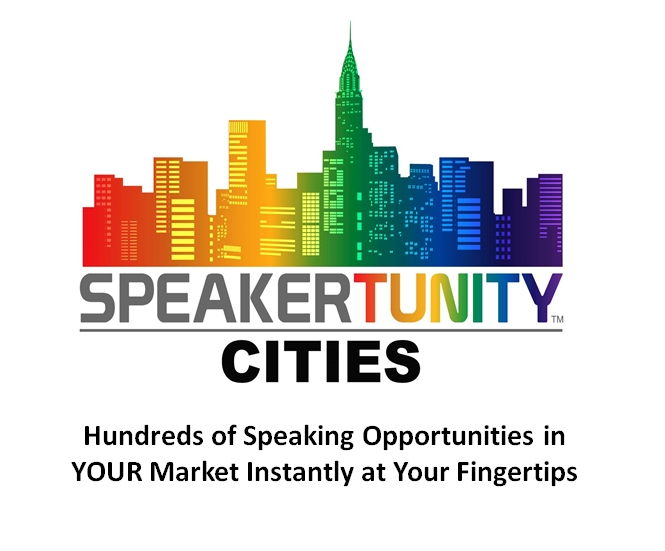 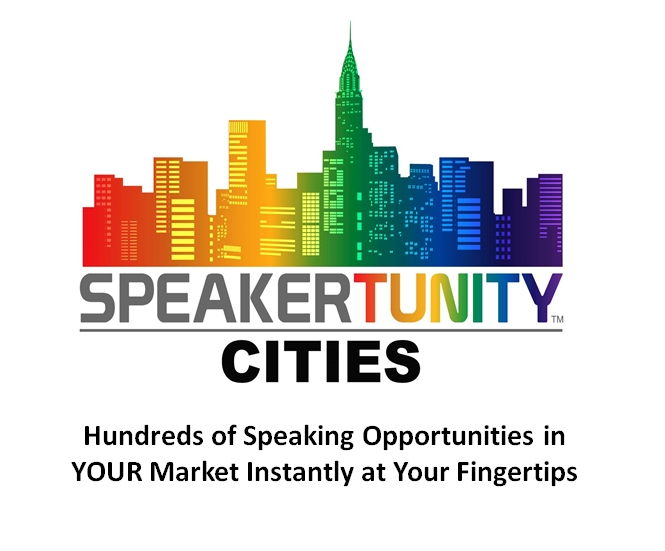 Propose Yourself as a SpeakerFormula for Your Email Message #1Dear (first name):As (title of booker), you may have seen your (members, attendees, community) (suffer from, suffer with, experience, be challenged by, struggle with, try to overcome, wrestle with) (the issue that is keeping them awake nights, causing their emotional, physical, psychological, business, financial or familial pain)If you would consider me as a speaker for (event, meeting, association), I believe I can offer a solution.  I am (expertise,  credential, author of book). I help (people you serve) I can speak on (either subject matter solution or name of presentation).This will:(Include 3 bullet-point benefits) Here is what (previous booker) said about having me on his/her stage: (“Quote”)Attached please find my Speaker One Sheet.You can follow this link to see video of me presenting (include link.)May we set up a phone or Zoom conversation to get acquainted and see if I might be a good fit for an upcoming (meeting, event or conference)I look forward to learning more about the needs of your (members, attendees, community) and exploring how best I can serve them.Thank you!NamePhone numberEmail(other forms of communication you prefer..LinkedIn, Facebook)